Nama : .................................................................. 			Tahun : .....................Lembaran Kerja. (Penilaian pengajaran dan pembelajaran)	1. __________________________			1. _______________________	2. __________________________			2. _______________________	3. __________________________			3. _______________________RANCANGAN PENGAJARAN HARIAN | 2018RANCANGAN PENGAJARAN HARIAN | 2018RANCANGAN PENGAJARAN HARIAN | 2018RANCANGAN PENGAJARAN HARIAN | 2018RANCANGAN PENGAJARAN HARIAN | 2018RANCANGAN PENGAJARAN HARIAN | 2018RANCANGAN PENGAJARAN HARIAN | 2018RANCANGAN PENGAJARAN HARIAN | 2018RANCANGAN PENGAJARAN HARIAN | 2018RANCANGAN PENGAJARAN HARIAN | 2018RANCANGAN PENGAJARAN HARIAN | 2018RANCANGAN PENGAJARAN HARIAN | 2018MINGGUHARITARIKHTARIKHTAHUNTAHUNTAHUNMASAMASAMASAMASAMATAPELAJARAN17Isnin23/4/201823/4/201844410451045-1145Reka Bentuk dan Teknologi17Isnin23/4/201823/4/201844460 minit60 minit60 minit60 minitReka Bentuk dan Teknologi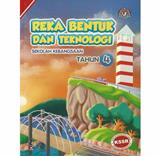 BIDANGBIDANGBIDANGBIDANGTAJUK / UNITTAJUK / UNITTAJUK / UNITTAJUK / UNITTAJUK / UNITTAJUK / UNITTeknikalTeknikalTeknikalTeknikal4.0 Penghasilan Projek4.0 Penghasilan Projek4.0 Penghasilan Projek4.0 Penghasilan Projek4.0 Penghasilan Projek4.0 Penghasilan ProjekSTANDARD KANDUNGANSTANDARD KANDUNGAN4.1     Menghasilkan projek berasaskan bahan bukan logam dengan litar elektrik.4.1     Menghasilkan projek berasaskan bahan bukan logam dengan litar elektrik.4.1     Menghasilkan projek berasaskan bahan bukan logam dengan litar elektrik.4.1     Menghasilkan projek berasaskan bahan bukan logam dengan litar elektrik.4.1     Menghasilkan projek berasaskan bahan bukan logam dengan litar elektrik.4.1     Menghasilkan projek berasaskan bahan bukan logam dengan litar elektrik.4.1     Menghasilkan projek berasaskan bahan bukan logam dengan litar elektrik.4.1     Menghasilkan projek berasaskan bahan bukan logam dengan litar elektrik.4.1     Menghasilkan projek berasaskan bahan bukan logam dengan litar elektrik.4.1     Menghasilkan projek berasaskan bahan bukan logam dengan litar elektrik.STANDARD PEMBELAJARANSTANDARD PEMBELAJARAN4.1.6, 4.1.74.1.6, 4.1.74.1.6, 4.1.74.1.6, 4.1.74.1.6, 4.1.74.1.6, 4.1.74.1.6, 4.1.74.1.6, 4.1.74.1.6, 4.1.74.1.6, 4.1.7OBJEKTIF PEMBELAJARANOBJEKTIF PEMBELAJARANPada akhir PdPC murid akan dapat :1. Menyediakan semua alatan dan bahan berpandukan manual.2. Mengukur, menanda dan memotong bahan dengan kaedah yang betul dan ukuran yang tepat.Pada akhir PdPC murid akan dapat :1. Menyediakan semua alatan dan bahan berpandukan manual.2. Mengukur, menanda dan memotong bahan dengan kaedah yang betul dan ukuran yang tepat.Pada akhir PdPC murid akan dapat :1. Menyediakan semua alatan dan bahan berpandukan manual.2. Mengukur, menanda dan memotong bahan dengan kaedah yang betul dan ukuran yang tepat.Pada akhir PdPC murid akan dapat :1. Menyediakan semua alatan dan bahan berpandukan manual.2. Mengukur, menanda dan memotong bahan dengan kaedah yang betul dan ukuran yang tepat.Pada akhir PdPC murid akan dapat :1. Menyediakan semua alatan dan bahan berpandukan manual.2. Mengukur, menanda dan memotong bahan dengan kaedah yang betul dan ukuran yang tepat.Pada akhir PdPC murid akan dapat :1. Menyediakan semua alatan dan bahan berpandukan manual.2. Mengukur, menanda dan memotong bahan dengan kaedah yang betul dan ukuran yang tepat.Pada akhir PdPC murid akan dapat :1. Menyediakan semua alatan dan bahan berpandukan manual.2. Mengukur, menanda dan memotong bahan dengan kaedah yang betul dan ukuran yang tepat.Pada akhir PdPC murid akan dapat :1. Menyediakan semua alatan dan bahan berpandukan manual.2. Mengukur, menanda dan memotong bahan dengan kaedah yang betul dan ukuran yang tepat.Pada akhir PdPC murid akan dapat :1. Menyediakan semua alatan dan bahan berpandukan manual.2. Mengukur, menanda dan memotong bahan dengan kaedah yang betul dan ukuran yang tepat.Pada akhir PdPC murid akan dapat :1. Menyediakan semua alatan dan bahan berpandukan manual.2. Mengukur, menanda dan memotong bahan dengan kaedah yang betul dan ukuran yang tepat.AKTIVITIPDPCAKTIVITIPDPC1. Guru menggunakan pengetahuan sedia ada murid berkaitan alatan tangan pada pelajaran yang lepas.2. Murid merujuk kepada manual untuk menyediakan semua  alatan dan bahan pada yang dikehendaki.3. Murid menyenaraikan  3 alatan dan 3 bahan yang diperlukan untuk membuat projek. (PAK21)4. Murid menyediakan alatan dan bahan yang diperlukan untuk membuat projek. 5. Murid melakukan aktiviti mengukur kayu menggunakan pembaris keluli/pita ukur.6. Murid melakukan kerja memotong pada kayu yang telah ditanda dengan bimbingan guru.(KBAT)7. Guru membuat rumusan pada semua hasil kerja murid.1. Guru menggunakan pengetahuan sedia ada murid berkaitan alatan tangan pada pelajaran yang lepas.2. Murid merujuk kepada manual untuk menyediakan semua  alatan dan bahan pada yang dikehendaki.3. Murid menyenaraikan  3 alatan dan 3 bahan yang diperlukan untuk membuat projek. (PAK21)4. Murid menyediakan alatan dan bahan yang diperlukan untuk membuat projek. 5. Murid melakukan aktiviti mengukur kayu menggunakan pembaris keluli/pita ukur.6. Murid melakukan kerja memotong pada kayu yang telah ditanda dengan bimbingan guru.(KBAT)7. Guru membuat rumusan pada semua hasil kerja murid.1. Guru menggunakan pengetahuan sedia ada murid berkaitan alatan tangan pada pelajaran yang lepas.2. Murid merujuk kepada manual untuk menyediakan semua  alatan dan bahan pada yang dikehendaki.3. Murid menyenaraikan  3 alatan dan 3 bahan yang diperlukan untuk membuat projek. (PAK21)4. Murid menyediakan alatan dan bahan yang diperlukan untuk membuat projek. 5. Murid melakukan aktiviti mengukur kayu menggunakan pembaris keluli/pita ukur.6. Murid melakukan kerja memotong pada kayu yang telah ditanda dengan bimbingan guru.(KBAT)7. Guru membuat rumusan pada semua hasil kerja murid.1. Guru menggunakan pengetahuan sedia ada murid berkaitan alatan tangan pada pelajaran yang lepas.2. Murid merujuk kepada manual untuk menyediakan semua  alatan dan bahan pada yang dikehendaki.3. Murid menyenaraikan  3 alatan dan 3 bahan yang diperlukan untuk membuat projek. (PAK21)4. Murid menyediakan alatan dan bahan yang diperlukan untuk membuat projek. 5. Murid melakukan aktiviti mengukur kayu menggunakan pembaris keluli/pita ukur.6. Murid melakukan kerja memotong pada kayu yang telah ditanda dengan bimbingan guru.(KBAT)7. Guru membuat rumusan pada semua hasil kerja murid.1. Guru menggunakan pengetahuan sedia ada murid berkaitan alatan tangan pada pelajaran yang lepas.2. Murid merujuk kepada manual untuk menyediakan semua  alatan dan bahan pada yang dikehendaki.3. Murid menyenaraikan  3 alatan dan 3 bahan yang diperlukan untuk membuat projek. (PAK21)4. Murid menyediakan alatan dan bahan yang diperlukan untuk membuat projek. 5. Murid melakukan aktiviti mengukur kayu menggunakan pembaris keluli/pita ukur.6. Murid melakukan kerja memotong pada kayu yang telah ditanda dengan bimbingan guru.(KBAT)7. Guru membuat rumusan pada semua hasil kerja murid.1. Guru menggunakan pengetahuan sedia ada murid berkaitan alatan tangan pada pelajaran yang lepas.2. Murid merujuk kepada manual untuk menyediakan semua  alatan dan bahan pada yang dikehendaki.3. Murid menyenaraikan  3 alatan dan 3 bahan yang diperlukan untuk membuat projek. (PAK21)4. Murid menyediakan alatan dan bahan yang diperlukan untuk membuat projek. 5. Murid melakukan aktiviti mengukur kayu menggunakan pembaris keluli/pita ukur.6. Murid melakukan kerja memotong pada kayu yang telah ditanda dengan bimbingan guru.(KBAT)7. Guru membuat rumusan pada semua hasil kerja murid.1. Guru menggunakan pengetahuan sedia ada murid berkaitan alatan tangan pada pelajaran yang lepas.2. Murid merujuk kepada manual untuk menyediakan semua  alatan dan bahan pada yang dikehendaki.3. Murid menyenaraikan  3 alatan dan 3 bahan yang diperlukan untuk membuat projek. (PAK21)4. Murid menyediakan alatan dan bahan yang diperlukan untuk membuat projek. 5. Murid melakukan aktiviti mengukur kayu menggunakan pembaris keluli/pita ukur.6. Murid melakukan kerja memotong pada kayu yang telah ditanda dengan bimbingan guru.(KBAT)7. Guru membuat rumusan pada semua hasil kerja murid.1. Guru menggunakan pengetahuan sedia ada murid berkaitan alatan tangan pada pelajaran yang lepas.2. Murid merujuk kepada manual untuk menyediakan semua  alatan dan bahan pada yang dikehendaki.3. Murid menyenaraikan  3 alatan dan 3 bahan yang diperlukan untuk membuat projek. (PAK21)4. Murid menyediakan alatan dan bahan yang diperlukan untuk membuat projek. 5. Murid melakukan aktiviti mengukur kayu menggunakan pembaris keluli/pita ukur.6. Murid melakukan kerja memotong pada kayu yang telah ditanda dengan bimbingan guru.(KBAT)7. Guru membuat rumusan pada semua hasil kerja murid.1. Guru menggunakan pengetahuan sedia ada murid berkaitan alatan tangan pada pelajaran yang lepas.2. Murid merujuk kepada manual untuk menyediakan semua  alatan dan bahan pada yang dikehendaki.3. Murid menyenaraikan  3 alatan dan 3 bahan yang diperlukan untuk membuat projek. (PAK21)4. Murid menyediakan alatan dan bahan yang diperlukan untuk membuat projek. 5. Murid melakukan aktiviti mengukur kayu menggunakan pembaris keluli/pita ukur.6. Murid melakukan kerja memotong pada kayu yang telah ditanda dengan bimbingan guru.(KBAT)7. Guru membuat rumusan pada semua hasil kerja murid.1. Guru menggunakan pengetahuan sedia ada murid berkaitan alatan tangan pada pelajaran yang lepas.2. Murid merujuk kepada manual untuk menyediakan semua  alatan dan bahan pada yang dikehendaki.3. Murid menyenaraikan  3 alatan dan 3 bahan yang diperlukan untuk membuat projek. (PAK21)4. Murid menyediakan alatan dan bahan yang diperlukan untuk membuat projek. 5. Murid melakukan aktiviti mengukur kayu menggunakan pembaris keluli/pita ukur.6. Murid melakukan kerja memotong pada kayu yang telah ditanda dengan bimbingan guru.(KBAT)7. Guru membuat rumusan pada semua hasil kerja murid.AKTIVITI PAK-21AKTIVITI PAK-21Peta I-thinkPeta I-thinkPeta I-thinkPeta I-thinkPeta I-thinkPeta I-thinkPeta I-thinkPeta I-thinkPeta I-thinkPeta I-thinkBBBBBBAlatan tangan, Bahan projek, ManualAlatan tangan, Bahan projek, ManualAlatan tangan, Bahan projek, ManualAlatan tangan, Bahan projek, ManualAlatan tangan, Bahan projek, ManualAlatan tangan, Bahan projek, ManualAlatan tangan, Bahan projek, ManualAlatan tangan, Bahan projek, ManualAlatan tangan, Bahan projek, ManualAlatan tangan, Bahan projek, ManualKBATKBATELEMEN MERENTAS KURIKULUMELEMEN MERENTAS KURIKULUMNILAI MURNINILAI MURNINILAI MURNIMenjaga keselamatanMenjaga keselamatanMenjaga keselamatanMenjaga keselamatanMenjaga keselamatanMenjaga keselamatanMenjaga keselamatanELEMEN MERENTAS KURIKULUMELEMEN MERENTAS KURIKULUMKEUSAHAWANANKEUSAHAWANANKEUSAHAWANANEK1 - Orientasi pencapaianEK1 - Orientasi pencapaianEK1 - Orientasi pencapaianEK1 - Orientasi pencapaianEK1 - Orientasi pencapaianEK1 - Orientasi pencapaianEK1 - Orientasi pencapaianKREATIVITIKREATIVITIKREATIVITIKreatif dan inovasiKreatif dan inovasiKreatif dan inovasiKreatif dan inovasiKreatif dan inovasiKreatif dan inovasiKreatif dan inovasiPETA PEMIKIRANI-THINKPETA PEMIKIRANI-THINKTAHAP PENGUASAAN (PBS)TAHAP PENGUASAAN (PBS)3PENTAKSIRAN /PENILAIANPENTAKSIRAN /PENILAIANPENTAKSIRAN /PENILAIANPENTAKSIRAN /PENILAIANPENTAKSIRAN /PENILAIANLembaran kerjaLembaran kerjaLembaran kerjaLembaran kerjaREFLEKSI / IMPAKREFLEKSI / IMPAKKEHADIRAN :        / KEHADIRAN :        / KEHADIRAN :        / KEHADIRAN :        / KEHADIRAN :        / KEHADIRAN :        / KEHADIRAN :        / KEHADIRAN :        / KEHADIRAN :        / KEHADIRAN :        / REFLEKSI / IMPAKREFLEKSI / IMPAK______ murid dapat mencapai objektif yang ditetapkan.______ murid yang tidak mencapai objektif diberi bimbingan.                                                                                                   PdP ditunda kerana_____________________________________________________      ______ murid dapat mencapai objektif yang ditetapkan.______ murid yang tidak mencapai objektif diberi bimbingan.                                                                                                   PdP ditunda kerana_____________________________________________________      ______ murid dapat mencapai objektif yang ditetapkan.______ murid yang tidak mencapai objektif diberi bimbingan.                                                                                                   PdP ditunda kerana_____________________________________________________      ______ murid dapat mencapai objektif yang ditetapkan.______ murid yang tidak mencapai objektif diberi bimbingan.                                                                                                   PdP ditunda kerana_____________________________________________________      ______ murid dapat mencapai objektif yang ditetapkan.______ murid yang tidak mencapai objektif diberi bimbingan.                                                                                                   PdP ditunda kerana_____________________________________________________      ______ murid dapat mencapai objektif yang ditetapkan.______ murid yang tidak mencapai objektif diberi bimbingan.                                                                                                   PdP ditunda kerana_____________________________________________________      ______ murid dapat mencapai objektif yang ditetapkan.______ murid yang tidak mencapai objektif diberi bimbingan.                                                                                                   PdP ditunda kerana_____________________________________________________      ______ murid dapat mencapai objektif yang ditetapkan.______ murid yang tidak mencapai objektif diberi bimbingan.                                                                                                   PdP ditunda kerana_____________________________________________________      ______ murid dapat mencapai objektif yang ditetapkan.______ murid yang tidak mencapai objektif diberi bimbingan.                                                                                                   PdP ditunda kerana_____________________________________________________      ______ murid dapat mencapai objektif yang ditetapkan.______ murid yang tidak mencapai objektif diberi bimbingan.                                                                                                   PdP ditunda kerana_____________________________________________________      